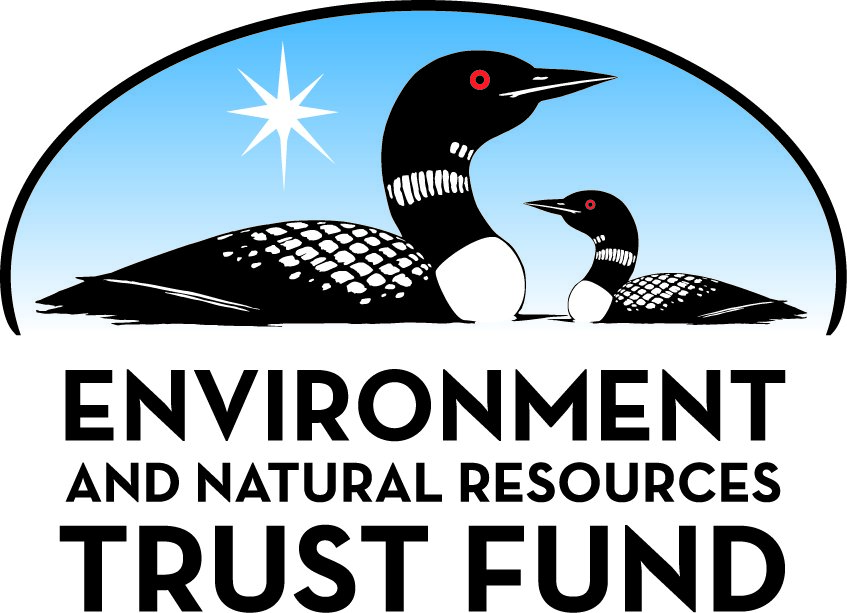 Environment and Natural Resources Trust Fund2023 Request for ProposalGeneral InformationProposal ID: 2023-044Proposal Title: Assessing Restorations for Rusty-Patched and Other Bumblebee HabitatProject Manager InformationName: Alex RothOrganization: Friends of the Mississippi RiverOffice Telephone: (651) 222-2193Email: aroth@fmr.orgProject Basic InformationProject Summary: Using two prairie restorations, we will investigate how common restoration variables affect bumblebee habitat suitability by conducting bumblebee surveys and assessing nesting and foraging habitat in restored and remnant prairies.Funds Requested: $75,000Proposed Project Completion: June 30, 2026LCCMR Funding Category: Small Projects (H)
	Secondary Category: Foundational Natural Resource Data and Information (A)Project LocationWhat is the best scale for describing where your work will take place?  
	Region(s): MetroWhat is the best scale to describe the area impacted by your work?  
	StatewideWhen will the work impact occur?  
	During the Project and In the FutureNarrativeDescribe the opportunity or problem your proposal seeks to address. Include any relevant background information.Minnesota organizations spend millions of dollars on statewide land protection and habitat restoration each year, with a common goal being to provide habitat for pollinators. At the same time, native pollinators are experiencing population declines, as evidenced by the recent Federal listing of the Rusty Patched bumble bee. Currently, not enough is known about specific prairie restoration techniques or plant diversity levels needed to provide suitable habitat and encourage the greatest diversity of bumble bees, including important species like the Rusty Patched bumble bee. Moreover, it is unclear whether restorations differ from remnant prairie communities in their ability to provide nesting and foraging habitat for these species, or whether these two habitats differ in their realized pollinator diversity and abundance. Collecting this information will give managers insights necessary to help enhance past restorations and ensure that future restorations provide the greatest benefits for bumble bees and other native bees, with special attention to the needs of some of Minnesota’s Species of Greatest Conservation Need (SGCNs).What is your proposed solution to the problem or opportunity discussed above? Introduce us to the work you are seeking funding to do. You will be asked to expand on this proposed solution in Activities & Milestones.This project will use two unique restoration sites to investigate two main questions: First, we will utilize an existing 180-acre experimental restoration site to assess how native seed mix diversity (30, 50, and 70 species) and seeding method (broadcast vs. drill seeding) contribute to the success of restorations in providing forage and nesting habitat used by bumblebees. We will also compare current bumble bee diversity and abundance within these treatments. At a second site with both remnant and restored prairies, we will assess how a typical restoration differs from a remnant site in terms of provision of suitable nesting and forage habitat, and will document whether restorations and remnants are used at the same levels of bumble bee diversity and abundance. FMR Ecologists will survey the current plant communities at each site, while pollinator biologists will survey current pollinator communities for two growing seasons. Data will be analyzed to compare pollinator abundance and diversity between treatments, and the Xerces Habitat Assessment tool will be used to score each treatment and to understand how restorations compare to remnant communities. These results will be incorporated into recommendations shared with Minnesota’s restoration community to improve overall prairie restoration outcomes for bumble bees and otherWhat are the specific project outcomes as they relate to the public purpose of protection, conservation, preservation, and enhancement of the state’s natural resources? This project will analyze the effects of typical prairie restoration methods and seed mix diversity on viable bumble bee habitat, and whether treatments affect realized bumble bee diversity and abundance. Moreover, this project will assess how restorations compare to remnants in providing suitable habitat, and in their realized bumblebee diversity and abundance. Results will identify desired plant diversity levels, seeding methods, and habitat characteristics necessary to improve past and future restorations for imperiled pollinators like the Rusty Patched bumble bee. Results will increase the return on future restoration funding and will contrast restorations versus remnant sites, influencing future land protection decisions.Activities and MilestonesActivity 1: Vegetation and pollinator surveys, pollinator habitat assessmentsActivity Budget: $60,000Activity Description: 
FMR staff will survey vegetation at both sites to document plant diversity, and will use the Xerces Society’s Pollinator Habitat Assessment guide to assess sites for available pollinator resources and nesting habitat. FMR will hire a pollinator biologist to survey pollinators at all sites.Activity Milestones: Activity 2: Analysis and report writingActivity Budget: $15,000Activity Description: 
FMR staff will analyze data and create recommendations in the form of a report.Activity Milestones: Long-Term Implementation and FundingDescribe how the results will be implemented and how any ongoing effort will be funded. If not already addressed as part of the project, how will findings, results, and products developed be implemented after project completion? If additional work is needed, how will this work be funded? 
The results of our study will be used to create a set of recommendations to improve current and future restorations. Recommendations will be disseminated through written reports distributed to statewide conservation partners including the MN DNR, BWSR, cities, counties, and nonprofits. Reports will be shared through organizations like the Metro Conservation Network, and hosted on websites including BWSR’s “What’s Working for Conservation” page and FMR’s own website. Results of this study will also be presented at relevant conferences, including Pollinator Friendly Alliance’s Best Practices for Pollinators, MCN’s yearly meetings, and others.Other ENRTF Appropriations Awarded in the Last Six YearsProject Manager and Organization QualificationsProject Manager Name: Alex RothJob Title: Conservation DirectorProvide description of the project manager’s qualifications to manage the proposed project. 
Friends of the Mississippi River (FMR) and Dr. Roth have managed many past LCCMR projects, including active FY20 and FY21 appropriations. FMR staff manage a network of more than 30 active restoration sites, many of which have been funded in part by LCCMR appropriations, and conduct active restoration research that has resulted in publications and reports shared with the restoration community. FMR staff hold advanced degrees in Natural Resources, Ecology, and Restoration, and this project would draw on FMR's experience with restoration, research, and monitoring to assess sites' habitat suitability for bumblebees (including the Rusty Patched Bumblebee other important pollinators). FMR is uniquely positioned to investigate this topic given our experience and connections with both restoration and research projects.Organization: Friends of the Mississippi RiverOrganization Description: 
Friends of the Mississippi River (FMR) is a leading citizen organization working to protect and enhance the Mississippi River and its watershed in the Twin Cities area. We believe the tremendous ecological, cultural, scenic and recreational values of the river must be carefully tended to ensure that they continue to be shared equally by all citizens and that they endure for future generations. We accomplish these goals through three inter-related programs.
•	Land Conservation: We work with public and private landowners to protect, restore and manage important natural areas along the river and its key tributaries.
•	Watershed Protection: Working with citizens and local governments, we strive to draw attention to the health of local rivers, lakes and wetlands and bring citizen opinion to bear on decisions that improve water quality.
•	River Corridor Stewardship: The Mississippi River cannot protect itself. We engage citizens in a variety of educational, recreational, and volunteer stewardship activities that give them the desire and the understanding to advocate on behalf of the river’s public values at City Hall or the State Capitol.Budget SummaryClassified Staff or Generally Ineligible ExpensesNon ENRTF FundsAttachmentsRequired AttachmentsVisual ComponentFile: Alternate Text for Visual ComponentSite Maps - Houlton and Hastings Sand Coulee SNA...Financial CapacityFile: Board Resolution or LetterOptional AttachmentsSupport Letter or OtherAdministrative UseDoes your project include restoration or acquisition of land rights? 
	NoDoes your project have potential for royalties, copyrights, patents, or sale of products and assets? 
	NoDo you understand and acknowledge IP and revenue-return and sharing requirements in 116P.10? 
	N/ADo you wish to request reinvestment of any revenues into your project instead of returning revenue to the ENRTF? 
	N/ADoes your project include original, hypothesis-driven research? 
	YesDoes the organization have a fiscal agent for this project? 
	NoDescriptionCompletion DateVegetation surveysOctober 31, 2024Pollinator habitat assessmentOctober 31, 2025Pollinator surveysOctober 31, 2025DescriptionCompletion DateData entry from all veg surveysMarch 31, 2025Data entry from assessment and pollinator surveysDecember 31, 2025NameAppropriationAmount AwardedMetro Conservation Corridors Phase VIII - Prairie, Forest, and Savanna Restoration in Greater Metropolitan AreaM.L. 2015, Chp. 76, Sec. 2, Subd. 08e$276,000Mississippi and Vermillion River Restoration of Prairie, Savanna, and Forest Habitat - Phase TenM.L. 2017, Chp. 96, Sec. 2, Subd. 08h$213,000Pollinator Habitat Creation Along The Urban Mississippi RiverM.L. 2021, First Special Session, Chp. 6, Art. 5, Sec. 2, Subd. 08j$129,000Urban Pollinator And Native American Cultural Site RestorationM.L. 2021, First Special Session, Chp. 6, Art. 6, Sec. 2, Subd. 08l$213,000Category / NameSubcategory or TypeDescriptionPurposeGen. Ineli gible% Bene fits# FTEClass ified Staff?$ AmountPersonnelEcologistSurvey & research25%0.36$37,500EntomologistPollinator surveys25%0.24$22,800Project ManagerProject oversight25%0.06$5,400AccountantAccounting25%0.03$4,300Sub Total$70,000Contracts and ServicesSub Total-Equipment, Tools, and SuppliesTools and SuppliesSweep nets, hand lenses, photography jarsEquipment to assist in non-lethal pollinator surveys.$1,500Tools and SuppliesPost, ping flags, flagging, data sheetsPlot set-up, marking, and survey supplies$800Sub Total$2,300Capital ExpendituresSub Total-Acquisitions and StewardshipSub Total-Travel In MinnesotaMiles/ Meals/ Lodging28 trips to two sites at $0.585/mileMileage for twice-monthly pollinator surveys, habitat assessments, and other site visits$1,900Sub Total$1,900Travel Outside MinnesotaSub Total-Printing and PublicationPrintingIn-house or contracted printing of 250+ project reports for partnersPrinting to disseminate report of project's findings$800Sub Total$800Other ExpensesSub Total-Grand Total$75,000Category/NameSubcategory or TypeDescriptionJustification Ineligible Expense or Classified Staff RequestCategorySpecific SourceUseStatusAmountStateState Sub Total-Non-StateIn-KindPrivate donorsStaff timePotential$10,000Non State Sub Total$10,000Funds Total$10,000TitleFileFMR board resolution LCCMR ML23TitleFileGRG letter support